The Inspiring Word of GodYour word is a lamp to my feet And a light to my path (Psalm 119:105)  Your word I have hidden in my heartThat I might not sin against You. (Psalm 119:11) I can remember as a small child being picked up from my home in an old station wagon and taken to a house to attend Sunday School. I knew from that moment that I loved Sunday School, studying the Word of God, reading the scriptures, or just listening to someone explain the Word. God’s Word is a treasure.My mother gave me a small New Testament Bible over 47 years ago when she put me on a bus to California. That was the beginning of my daily Bible reading. I did not always understand what I was reading, but I do know the words strengthened me during dark seasons in my life.God’s Word is a living powerful force that I take literally. Whatever guidance I need in any situation I can find the answer in the Word of God. People of God should use God’s Word as a beacon to guide our daily walk in a wicked and evil world. God’s people must apply the Word to every decision and meditate on it day and night, so that our ways will be prosperous, and we will succeed. (Joshua 1:8.)The Word of God and the Holy Spirit convict us when we mistreat others.  I know when I have spoken harshly or rudely to anyone the Holy Spirit reminds me of passages in the Word of God on how we should speak to and treat others. (Ephesians 4:32.)  Immediately, with the help of the Holy Spirit, I must apologize and ask for forgiveness from both the person I have offended and from God.The Word of God deepens our faith. It is a mirror that reveals whether we are living in the flesh or by the Spirit. (Hebrews 4:12.) I pray consistently for God to cleanse my heart and purify my mind. With a clean heart and a pure mind, I can stay focused on God’s Word.The pandemic has really caused me more than ever to declare and believe God’s promises. Many scriptures have come to me during this time, but there is one that really encourages my heart and strengthens me when times seem uncertain. Psalm 37:25 reminds me that God’s grace, mercy, and goodness provide everything we need to get through the roughest of times. 
I can go on and on about God’s Word, but I will close with lyrics from, “Every Promise in the Book is Mine.”  Every promise in the book is mine, Every scripture, every verse, every line, All are blessings of His love divine, Every promise in the book is mine.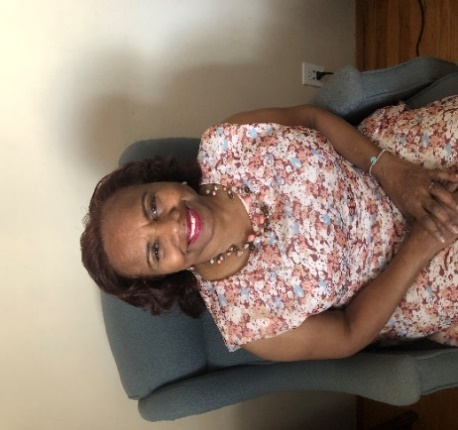 Jackie Manion is a mother of four, grandmother of five, and a great-grand mother of two. She is the Executive Director of a non-profit after school program. Jackie studies with the DOZ Women’s Bible Study group where she serves as Intercessor. She has been an active member of the San Francisco Christian Center for 32 years. She loves God, His people, and His Word.